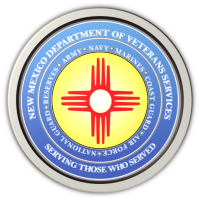 Michelle Lujan Grisham                                                                                                GovernorSonya L. Smith                                                                                                             Cabinet SecretaryState Announces On-Site COVID-19 Vaccination Events for OrganizationsSANTA FE--The New Mexico Department of Health (DOH) on Tuesday announced that businesses, nonprofits, religious congregations, community centers, and other organizations can now request on-site vaccination events through a new DOH webform at https://vaccinenm.org/vaccination-site-request-form.html.“DOH is committed to making vaccine available to New Mexicans where they live and work,” said Cabinet Secretary Dr. Tracie Collins. “By offering organizations the opportunity to request on-site vaccination events, we’ll make getting a shot even easier.” Organizations that can bring a minimum of 25 people to a vaccination event--through a combination of employees/members, family, or members of the surrounding community--will qualify, and DOH will work with the organization on scheduling. In some cases, DOH may combine multiple requests and create a single event in a given geographical location. DOH may also redirect requesting organizations to pre-existing events. New Mexicans can also continue to register and self-schedule their vaccine appointments at https://vaccinenm.org.###